Dusseldorf, April 9, 2024 –Fujifilm Europe today announces the launch of its high quality multifunction office printers, Apeos*1 series, in Europe for the first time. The printers are developed by FUJIFILM Business Innovation Corp. of Japan, with launch events being held on 9th April in Italy and on 25th April in UK. The events will mark the arrival of the range in those countries, followed by a phased rollout initially in France and Spain, and then other countries in the coming months.FUJIFILM Business Innovation is the number one supplier of A3 multifunction printers in the Asia Pacific region*2, with Fujifilm technology powering millions of office printers across the globe. Prior to today, none of these devices had been available under the Fujifilm brand except in the Asia Pacific region. Fujifilm will be offering the A3 multifunction printers, Apeos series, with a focus on productivity, reliability, and growing demands in the work environment. The printers provide uncompromising usability, enhanced security, with quick and simple operability to support user’s success in Europe.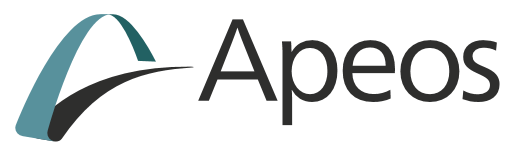 Built on Fujifilm’s decades of print and imaging expertise, the ultra-reliable Apeos range is designed for the modern workplace. From remote / mobile printing capabilities, to superior security features and exceptional sustainability credentials, Apeos is a high-value multifunction printer range, designed to support digital transformation, and to meet the rapidly changing and hugely diverse demands of the fast-paced, flexible, post-Covid office environment.“It’s hugely exciting to be entering the European office printer market after our entry into the toner production printer business in Europe in 2021.” said Taku Ueno, Senior Vice President, Device Technology Division of FUJIFILM Europe. “We’ve had tremendous success in the last three years introducing high quality Fujifilm branded production printers to the market, and the launch of our office printers is the natural next step.”Key features of the Apeos series:QualityClass leading print resolution of 1200 x 2400 dpiIReCT, digital image adjustment technology, minimises colour mis-registrationVersatile media handling capabilities with speed ranging from 20 -70 pages per minute.SecurityBLI Security validation (Keypoint Intelligence)Unauthorised user protection Robust data protection Protection against unauthorised access Usability /ReliabilityAccelerated operations with no wait timeFlexibility in office layoutSeamless connectivity with mobile devicesEasy navigation with simple UI and Attention LightSustainability  Adopted IH fusing technologies that reduce energy consumption Equipped the LED printhead that enables energy saving design Developed Super EA-Eco toner that contribute to reduce power consumption achieved low-temperature fusingSupports digital transformation Work from anywhere/ hybrid working capabilitySeamless integration promoting cloud connectivityPrint with printing solution regardless time and location
Advanced Scanning functions supports your digitalisation process with features including searchable OCR, automatic orientation of scanned page to upright position, and correcting the skewed page or removing blank pages.*1         Apeos is a Fujifilm brand developed by FUJIFILM Business Innovation for its multifunction printers and devices. It has since evolved into an integrated brand for Fujifilm office products, including solutions and services. *2	Source：IDC WW HCP Tracker, 2022Q4, Share by Company A3 Colour Laser Shipping units, Year：CY2022ENDSAbout FUJIFILM Business Innovation FUJIFILM Business Innovation is a global leader committed to continuously deliver innovations to customers’ businesses worldwide, for creating innovative and fulfilling workplaces by effectively adopting information and knowledge through digital transformation (DX). We have pioneered numerous technologies and accumulated expertise since our establishment in 1962, to build an environment that encourages the use of one’s creativity to maximize organizational strengths. Our portfolio includes conducting R&D, manufacturing and sales of world-class workflow solutions, IT services, and printing equipment such as digital multifunction printers (MFPs). We also offer business process outsourcing (BPO) services as well as marketing and implementation support of Enterprise Resource Planning (ERP) systems. On 1 April 2021, we have changed the company name to FUJIFILM Business Innovation. More than just a name change, it embodies our commitment to continue as a company that always pursues business innovation. https://fujifilm.com/fbglobalAbout FUJIFILM Graphic Communications Division   FUJIFILM Graphic Communications Division is a stable, long-term partner focussed on delivering high-quality, technically advanced print solutions that help printers develop competitive advantage and grow their businesses. The company’s financial stability and unprecedented investment in R&D enable it to develop proprietary technologies for best-in-class printing.  These include pre-press and pressroom solutions for offset, wide-format, and digital print, as well as workflow software for print production management. Fujifilm is committed to minimising the environmental impact of its products and operations, proactively working to preserve the environment, and strives to educate printers about environmental best practice. For more information, visit fujifilmprint.eu or at youtube.com/FujifilmGSEurope or follow us at @FujifilmPrint.For further information contact: Daniel Porter AD Communications	 E: dporter@adcomms.co.uk Tel: +44 (0)1372 464470 